.#2 Restarts (wall 5 after 24 counts/wall 11 after 28 counts)Intro: 8 counts[1-8] HEEL GRIND ¼ TURN, BACK ROCK, RECOVER, STEP, LOCK, STEP, STEP/SWEEP[9-16] WEAVE, ¼ TURN, ½ TURN, WALK, WALK[17-24] ROCK, RECOVER, ½ TRIPLE, ROCK, RECOVER, ¼ TRIPLE[25-32] POINT, HOLD, & POINT, HOLD, & JAZZ BOXRESTARTS:Wall 5:  Begins facing [12:00], you will dance through count 24, then restart facing [9:00].Wall 11:  Begins facing [6:00], you will dance through count 28, keep the “&” count before the jazz box, and restart the dance facing [3:00]Have fun and DANCE HAPPY!Contact: Kerrymausdance@gmail.comMade You Miss Me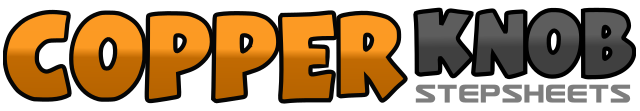 .......Count:32Wall:4Level:Beginner.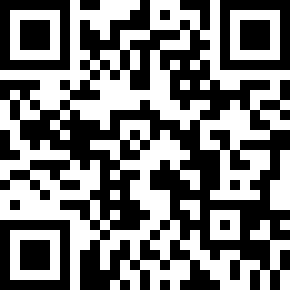 Choreographer:Kerry Maus (USA) - July 2019Kerry Maus (USA) - July 2019Kerry Maus (USA) - July 2019Kerry Maus (USA) - July 2019Kerry Maus (USA) - July 2019.Music:Made You Miss - Maddie Poppe : (Album: Whirlwind - 3:22)Made You Miss - Maddie Poppe : (Album: Whirlwind - 3:22)Made You Miss - Maddie Poppe : (Album: Whirlwind - 3:22)Made You Miss - Maddie Poppe : (Album: Whirlwind - 3:22)Made You Miss - Maddie Poppe : (Album: Whirlwind - 3:22)........1,2,3,41) R Heel grind, turn ¼ right, 2) step L back, 3) rock R back, 4) recover L5,6,75) Step R to right diagonal, 6) lock L behind R, 7) step R to right diagonal,88) Step L to left, while sweeping R in front of left [3:00]1,2,3,41) Cross R over L, 2) step L to left, 3) cross R behind L, 4) turn ¼ left, step L forward [12:00]5,6,7,85) Step R forward, 6) Pivot ½ left, weight to left, 7-8) walk forward R,L [6:00]1,21) Rock R fwd, 2) recover L3&43) Turn ¼ right, step R to right, &) step L beside R, 4) turn ¼ right, step R forward [12:00]5,6,7,85) Rock L fwd, 6) recover R, 7) turn ¼ left, step L to left, &) step R beside L, 8) step L to left [9:00]1,2&3,41) Point R to right, 2) hold, &) step R beside L, 3) point L to left, 4) hold&5,6,7,8(&) step L beside R, 5) cross R over L, 6) step L back, 7) step R to right, 8) cross L over R